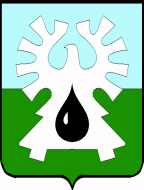 МУНИЦИПАЛЬНОЕ ОБРАЗОВАНИЕ ГОРОД УРАЙХанты-Мансийский автономный округ - ЮграАдминистрация ГОРОДА УРАЙПОСТАНОВЛЕНИЕО внесении изменений в административный регламент предоставления муниципальной 
услуги «Выдача разрешения на ввод объектов в эксплуатацию»На основании статьи 13 Федерального закона от 27.07.2010 №210-ФЗ «Об организации предоставления государственных и муниципальных услуг», Порядка разработки и утверждения административных регламентов предоставления муниципальных услуг в муниципальном образовании городской округ город Урай, утвержденного постановлением администрации города Урай от 18.01.2013 №117:Внести изменения в административный регламент предоставления муниципальной услуги «Выдача разрешения на ввод объектов в эксплуатацию», утвержденный постановлением администрации города Урай от 11.03.2019 №511, согласно приложению. Опубликовать постановление в газете «Знамя» и разместить на официальном сайте органов местного самоуправления города Урай в информационно-телекоммуникационной сети Интернет.Контроль за выполнением постановления возложить на заместителя главы города Урай И.А. Фузееву.         Глава города Урай	Т.Р. Закирзянов 	Приложение к постановлению	администрации города Урай	от ____________ №_______ Изменения в административный регламент предоставления муниципальной услуги «Выдача разрешения на ввод объектов в эксплуатацию»         В подпункте 2 пункта 2.3, подпункте 4 пункта 2.7.3 раздела 2 после слов «проектной документации» дополнить словами: «(включая проектную документацию, в которой учтены изменения, внесенные в соответствии с частями 3.8 и 3.9 статьи 49 Градостроительного кодекса Российской Федерации)». от№